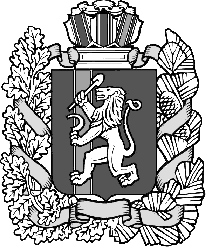 Администрация Шеломковского сельсоветаДзержинского района Красноярского краяПОСТАНОВЛЕНИЕс. Шеломки12.01.2017                                                                                             №  3-пОб установлении дня выплатызаработной платы (денежногосодержания)  работникам администрации Шеломковского сельсовета на 2017 год           В соответствии со статьей 136 Трудового Кодекса Российской Федерации, Правилами внутреннего трудового распорядка администрации Шеломковского сельсовета  п.7 п.п.2  ПОСТАНОВЛЯЮ:           1.Заработную плату (денежное содержание) выплачивать не реже, чем каждые полмесяца: 10-е и 20-е число каждого месяца. При совпадении дня выплаты с выходным днем или нерабочим праздничным днем выплату заработной платы (денежного содержания) производить накануне этого дня.           2. Контроль за выполнением настоящего постановления возлагаю на главного бухгалтера администрации Шеломковского сельсовета Лысикову О.Г.            3. Постановление вступает в силу со дня подписания и распространяется на правоотношения возникшие с 01 января 2017 года.Глава Шеломковского сельсовета                                       С.В.Шестопалов